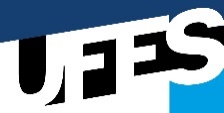 CAMPUS SÃO MATEUS                 2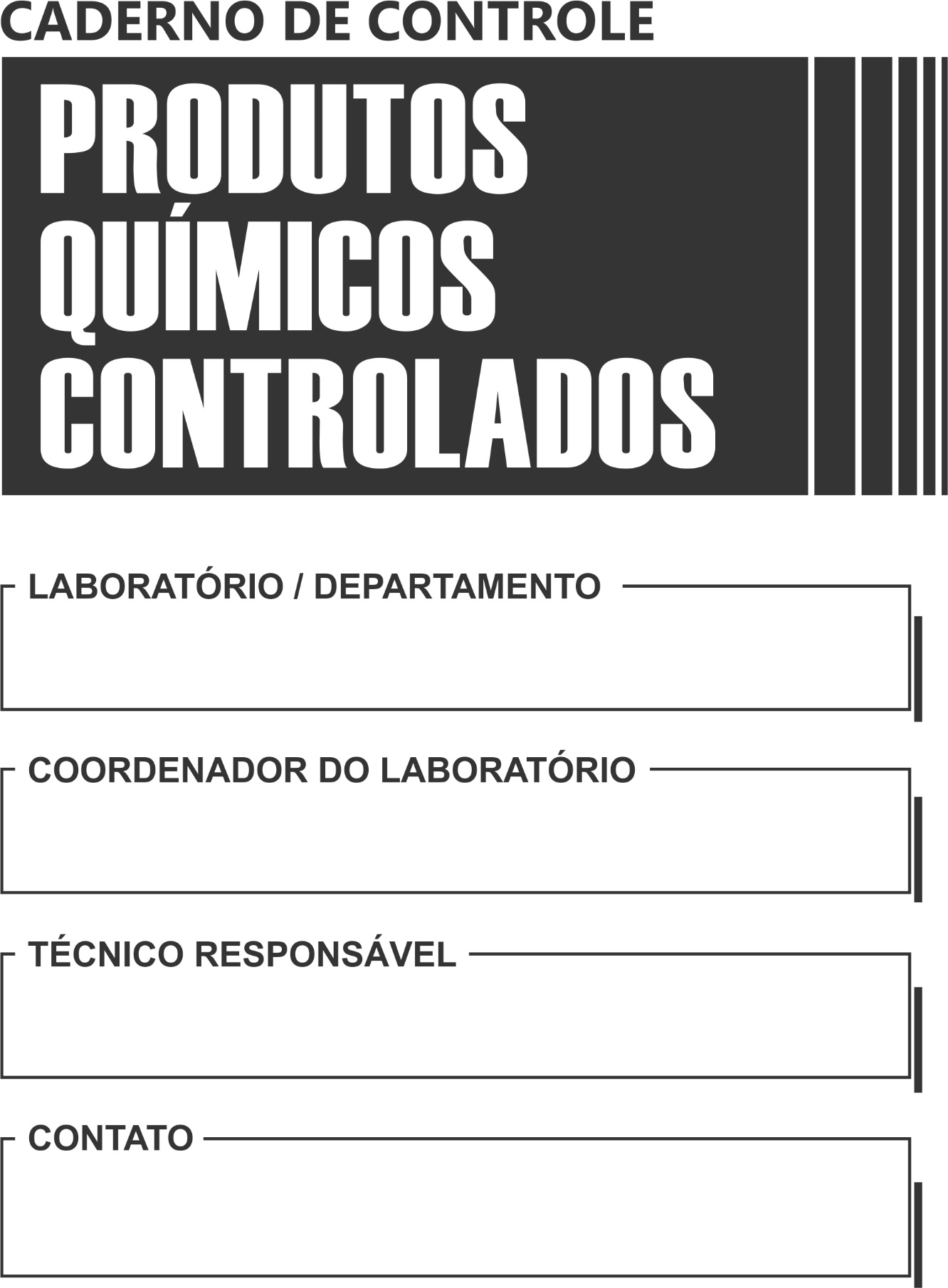 Centro Universitário Norte do Espírito SantoRodovia BR 101 Norte, Km. 60 Bairro  Litorâneo, CEP 29932-540São Mateus – ES Sítio eletrônico: http://www.ceunes.ufeÍNDICEINSTRUÇÕES	3PERGUNTAS FREQUENTES	4LISTA DE PRODUOS QUÍMICOS CONTROLADOS PELA POLÍCIA FEDERAL	5CONTROLE	7COMISSÃO PERMANENTE DE CONTROLE DE PRODUTOS QUÍMICOS CONTROLADOSprodutosquimicosceunes@gmail.comTec. Pedro Couto	PPGEN	R. 1814Tec. Celso de Barbi	DETEC	R. 1634Tec. Juliana Carleti	DCN	R. 1771Tec. Evandro Barbosa 	DCS	R. 1739Tec. Geferson Palaoro	DCAB	R. 1731Prof. Aloísio José B. Cotta	DCNINSTRUÇÕESFavor preencher este caderno sempre que utilizr qualquer produto químico controlado. Siga o modelo de preenchimento abaixo: É importante que o usuário marque PF (Polícia Federal) ou EX (Exército Brasileiro).Observações:A unidade de medida anotada deve estar em concordância com a unidade do produto na nota fiscal.Deve-se anotar no caderno o somatório de toda e qualquer quantidade utilizada naquele dia de determinada substância.Produtos recuperados através de destilação necessitam de controle bem específico. Há duas maneiras de fazer o controle. A primeira, consistem em tratá-los como resíduo que logo serão destruídos e não contabilizá-los no estoque de produtos químicos controlados, evitando acúmulo de recuperados em laboratórios. A segunda e mais adequada, consiste em contabilizá-los como produtos controlados, no entanto só lançar como gasto do produto a fração não recuperada do produto. Assim, se eu tenho 1000mL de uma mistura de Butanol “sujo”, e obter uma recuperação de 800mL de Butanol “puro”, eu devo lançar 200mL como gasto.Importante frisar que resíduos com determinada concentração de produtos químicos controlados passam a ser “solução” ou “mistura” controlada.Obs.: Se o resíduo possuir concentração considerável, ele também deve ser controlado. NOTA: Os produtos químicos controlados do Exército não serão listados neste caderno por serem muitos. Assim fica apenas a observação de que Ácido Nítrico é controlado do exército.PERGUNTAS FREQUENTESComo devo comprar meus produtos químicos controlados? (FORA DO CALENDÁRIO DE COMPRA DE MATERIAIS DE CONSUMO)Deve-se solicitar primeiramente o orçamento à empresa de interesse. Recebido o orçamento, encaminhe para o e-mai: produtosquimicosceunes@gmail.com para que seja feita a avaliação de regularidade da Empresa e do Ceunes para tais produtos. Confirmada a regularidade, o presidente da Comissão de Controle de Produtos Químicos emitirá uma autroziação por e-mail contendo instruções para a Emissão de Nota Fiscal em nome do Centro;Posso simplesmente comprar em nome do CEUNES para acelear a COMPRA?Não! Algumas empresas já foram notificadas a não venderem nada em nome do CEUNES sem prévia autorização. Esse procedimento é importante para que não haja eventuais problemas por falta de ciência da compra ou outras irregularidades.Posso comprar produtos controlados em meu nome e depois doá-los formalmente?Não é recomendado. Além de o comprador responsável precisar de uma licença, tal procedimento gera trâmite desnecessário de documentos como termo de doação e entre outros.Como faço para receber uma doação de membros externos à UFESO interessado deve enviar um termo de doação devidamente preenchido junto com a a nota fiscal dos produtos doados para o e-mail: produtos produtosquimicosceunes@gmail.com. O  presidente da comissão avaliará a conformidade do termo e lançará os produtos se tudo estiver de acordo.Qual a diferença do MAPA A do MAPA B?O MAPA A é para produtos que entraram com a nota fiscal em nome do CEUNES.O MAPA B é para produtos que já estão lançados adequadamente e produtos que entraram com nota fiscal em nome de terceiros. O que fazer caso não tenha regularizado meus produtos químicos controlados?Procure urgentemente um membro da camissão, preferencialmente do próprio departamento, para fazer avaliar a situação e então resolvê-la.O CADERNO NÃO TEM CARÁTER INFORMATIVO, MAS SIM PRÁTICO. RECOMENDA-SE QUE  SEJAM LIDAS AS PORTARIAS QUE REGEM A LEI A RESPEITO DO CONTROLE DE PRODUTOS QUÍMICOS CONTROLADOS PARA EVITAR CONFUSÕES OU TRANSFORNOS.LISTA DE PRODUTOS QUÍMICOS CONTROLADOS PELA POLÍCIA FEDERALItens em ordem alfábetica. Extraídos da PORTARIA Nº 240, DE 12 DE MARÇO DE 2019LEGENDA DAS CLASSESI –  Produtos químicos, precursores de drogas, sujeitos a controle e fiscalização a partir de 1 (um) grama ou 1 (um) mililitro, em qualquer concentração.II – Solventes, capazes de serem empregados na preparação de drogas, sujeitos a controle e fiscalização a partir de 1 (um) grama ou 1 (um) mililitro.III –  Fármacos, adulterantes e diluentes capazes de serem empregados na preparação de drogas, sujeitos a controle e fiscalização a partir de 1 (um) grama ou 1 (um) mililitro, em qualquer concentração. IV – Ácidos capazes de serem empregados na preparação de drogas, sujeitos a controle e fiscalização a partir de 1 (um) grama ou 1 (um) mililitro, em qualquer concentração.V – Bases capazes de serem empregadas na preparação de drogas, sujeitas a controle e fiscalização a partir de 1 (um) grama ou 1 (um) mililitro, em qualquer concentração.VI – Reagentes capazes de serem empregados na preparação de drogas, sujeitos a controle e fiscalização a partir de 1 (um) grama ou 1 (um) mililitro, em qualquer concentração.VII – Apenas para importação e exportação. Não foram listados.Para maiores informações, consulte a PORTARIA Nº 240, DE 12 DE MARÇO DE 2019.LISTA DE PRODUTOS QUÍMICOS CONTROLADOS PELA POLÍCIA FEDERALPRODUTOPRODUTOPF     EXCONCENTRAÇÃOMARCAVOL. ou MASSAÁcido Clorídrico PAÁcido Clorídrico PAx99%Neon10mLUSUÁRIOPedro R. F. CoutoPedro R. F. CoutoPedro R. F. CoutoPedro R. F. CoutoPedro R. F. CoutoDATAFINALIDADEPreparo de solução para projeto de IC.Preparo de solução para projeto de IC.Preparo de solução para projeto de IC.Preparo de solução para projeto de IC.Preparo de solução para projeto de IC.15/04/2020NºPRODUTO QUÍMICOCONCENTRACÃOCLASSE11-FENIL-2-PROPANONAqualquer concentraçãoI - precursores de drogas23,4-METILENODIOXIFENIL-2-PROPANONAqualquer concentraçãoI - precursores de drogas251,2-DICLOROETANOConc. acima de 60%II - solventes empregados...34-ANILINO-N-PHENETHYLPIPERIDINE - ANPPqualquer concentraçãoI - precursores de drogas26ACETATO DE ETILAConc. acima de 60%II - solventes empregados...27ACETONAConc. acima de 60%II - solventes empregados...50ÁCIDO ACÉTICOqualquer concentraçãoIV - ácidos empregados...4ÁCIDO ANTRANÍLICOqualquer concentraçãoI - precursores de drogas51ÁCIDO BENZÓICOqualquer concentraçãoIV - ácidos empregados...52ÁCIDO BÓRICOqualquer concentraçãoIV - ácidos empregados...53ÁCIDO BROMÍDRICOqualquer concentraçãoIV - ácidos empregados...54ÁCIDO CLORÍDRICOqualquer concentraçãoIV - ácidos empregados...55ÁCIDO CLOROSULFÔNICOqualquer concentraçãoIV - ácidos empregados...5ÁCIDO FENILACÉTICOqualquer concentraçãoI - precursores de drogas56ÁCIDO FÓRMICOqualquer concentraçãoIV - ácidos empregados...57ÁCIDO HIPOFOSFOROSOqualquer concentraçãoIV - ácidos empregados...58ÁCIDO IODÍDRICOqualquer concentraçãoIV - ácidos empregados...6ÁCIDO LISÉRGICOqualquer concentraçãoI - precursores de drogas7ÁCIDO N-ACETILANTRANÍLICOqualquer concentraçãoI - precursores de drogas59ÁCIDO SULFÚRICO (inclusive o fumegante)qualquer concentração (são isentas de controle as soluções eletrolíticas de bateria formuladas à base de até 40% de ácido sulfúrico...)IV - ácidos empregados...35AMINOPIRINAqualquer concentraçãoIII - fármacos, adulterantes...65ANIDRIDO ACÉTICOqualquer concentraçãoVI - reagentes empregados...8ANIDRIDO ANTRANÍLICOqualquer concentraçãoI - precursores de drogas9ANIDRIDO PROPIÔNICOqualquer concentraçãoI - precursores de drogas36BENZOCAÍNAqualquer concentraçãoIII - fármacos, adulterantes...60BICARBONATO DE POTÁSSIOqualquer concentraçãoV - bases empregadas...66BOROHIDRETO DE SÓDIOqualquer concentraçãoVI - reagentes empregados...67BROMOBENZENOqualquer concentraçãoVI - reagentes empregados...68BUTILAMINAqualquer concentraçãoVI - reagentes empregados...37CAFEÍNAqualquer concentraçãoIII - fármacos, adulterantes...61CARBONATO DE POTÁSSIOqualquer concentraçãoV - bases empregadas...69CIANOBOROHIDRETO DE SÓDIOqualquer concentraçãoVI - reagentes empregados...70CLORETO DE AMÔNIOqualquer concentraçãoVI - reagentes empregados...28CLORETO DE ETILAqualquer concentraçãoII - solventes empregados...71CLORETO DE MERCÚRIO IIqualquer concentraçãoVI - reagentes empregados...29CLORETO DE METILENOConc. acima de 60%II - solventes empregados...30CLOROFÓRMIOConc. acima de 60%II - solventes empregados...72CROMATO DE POTÁSSIOqualquer concentraçãoVI - reagentes empregados...73DICROMATO DE POTÁSSIOqualquer concentraçãoVI - reagentes empregados...74DICROMATO DE SÓDIOqualquer concentraçãoVI - reagentes empregados...75DIETILAMINAqualquer concentraçãoVI - reagentes empregados...38DILTIAZEMqualquer concentraçãoIII - fármacos, adulterantes...39DIPIRONAqualquer concentraçãoIII - fármacos, adulterantes...10EFEDRINAqualquer concentraçãoI - precursores de drogas11ERGOMETRINAqualquer concentraçãoI - precursores de drogas12ERGOTAMINAqualquer concentraçãoI - precursores de drogas13ETAEFEDRINAqualquer concentraçãoI - precursores de drogas31ÉTER ETÍLICOConc. acima de 60%II - solventes empregados...76ETILAMINAqualquer concentraçãoVI - reagentes empregados...40FENACETINAqualquer concentraçãoIII - fármacos, adulterantes...77FENILETANOLAMINAqualquer concentraçãoVI - reagentes empregados...78FORMAMIDAqualquer concentraçãoVI - reagentes empregados...62FORMIATO DE AMÔNIOqualquer concentraçãoV - bases empregadas...79FÓSFORO VERMELHOqualquer concentraçãoVI - reagentes empregados...14GAMA-BUTIROLACTONAqualquer concentraçãoI - precursores de drogas80HIDRETO DE LÍTIO E ALUMÍNIOqualquer concentraçãoVI - reagentes empregados...63HIDRÓXIDO DE AMÔNIOqualquer concentraçãoV - bases empregadas...64HIDRÓXIDO DE POTÁSSIOqualquer concentraçãoV - bases empregadas...81HIDROXILAMINAqualquer concentraçãoVI - reagentes empregados...41HIDROXIZINAqualquer concentraçãoIII - fármacos, adulterantes...82IODOqualquer concentraçãoVI - reagentes empregados...15ISOSAFROLqualquer concentraçãoI - precursores de drogas42LEVAMISOLqualquer concentraçãoIII - fármacos, adulterantes...43LIDOCAÍNAqualquer concentraçãoIII - fármacos, adulterantes...44MANITOLqualquer concentraçãoIII - fármacos, adulterantes...83METILAMINAqualquer concentraçãoVI - reagentes empregados...16METILERGOMETRINAqualquer concentraçãoI - precursores de drogas32METILETILCETONAConc. acima de 60%II - solventes empregados...84NITROETANOqualquer concentraçãoVI - reagentes empregados...17N-METILEFEDRINAqualquer concentraçãoI - precursores de drogas85N-METILFORMAMIDAqualquer concentraçãoVI - reagentes empregados...18N-METILPSEUDOEFEDRINAqualquer concentraçãoI - precursores de drogas19N-PHENETHYL-4-PIPERIDINONE - NPPqualquer concentraçãoI - precursores de drogas20ÓLEO DE SASSAFRÁS, OUTROS ÓLEOS ESSENCIAIS SIMILARES OU PREPARAÇÕES CONTENDO SAFROL E/OU PIPERONALConc. acima de 4%I - precursores de drogas45PARACETAMOLqualquer concentraçãoIII - fármacos, adulterantes...86PENTACLORETO DE FÓSFOROqualquer concentraçãoVI - reagentes empregados...87PERMANGANATO DE POTÁSSIOqualquer concentraçãoVI - reagentes empregados...21PIPERIDINAqualquer concentraçãoI - precursores de drogas22PIPERONALqualquer concentraçãoI - precursores de drogas46PROCAÍNAqualquer concentraçãoIII - fármacos, adulterantes...23PSEUDOEFEDRINAqualquer concentraçãoI - precursores de drogas24SAFROLqualquer concentraçãoI - precursores de drogas47TEOFILINAqualquer concentraçãoIII - fármacos, adulterantes...48TETRACAÍNAqualquer concentraçãoIII - fármacos, adulterantes...33TETRAHIDROFURANOConc. acima de 60%II - solventes empregados...49TETRAMISOL (inclusive a mistura racêmica)qualquer concentraçãoIII - fármacos, adulterantes...34TOLUENOConc. acima de 60%II - solventes empregados...PRODUTOPRODUTOPF     EXCONCENTRAÇÃOMARCAVOL. ou MASSAUSUÁRIODATAFINALIDADEPRODUTOPRODUTOPF     EXCONCENTRAÇÃOMARCAVOL. ou MASSAUSUÁRIODATAFINALIDADEPRODUTOPRODUTOPF     EXCONCENTRAÇÃOMARCAVOL. ou MASSAUSUÁRIODATAFINALIDADEPRODUTOPRODUTOPF     EXCONCENTRAÇÃOMARCAVOL. ou MASSAUSUÁRIODATAFINALIDADEPRODUTOPRODUTOPF     EXCONCENTRAÇÃOMARCAVOL. ou MASSAUSUÁRIODATAFINALIDADEPRODUTOPRODUTOPF     EXCONCENTRAÇÃOMARCAVOL. ou MASSAUSUÁRIODATAFINALIDADEPRODUTOPRODUTOPF     EXCONCENTRAÇÃOMARCAVOL. ou MASSAUSUÁRIODATAFINALIDADEPRODUTOPRODUTOPF     EXCONCENTRAÇÃOMARCAVOL. ou MASSAUSUÁRIODATAFINALIDADEPRODUTOPRODUTOPF     EXCONCENTRAÇÃOMARCAVOL. ou MASSAUSUÁRIODATAFINALIDADEPRODUTOPRODUTOPF     EXCONCENTRAÇÃOMARCAVOL. ou MASSAUSUÁRIODATAFINALIDADEPRODUTOPRODUTOPF     EXCONCENTRAÇÃOMARCAVOL. ou MASSAUSUÁRIODATAFINALIDADEPRODUTOPRODUTOPF     EXCONCENTRAÇÃOMARCAVOL. ou MASSAUSUÁRIODATAFINALIDADEPRODUTOPRODUTOPF     EXCONCENTRAÇÃOMARCAVOL. ou MASSAUSUÁRIODATAFINALIDADEPRODUTOPRODUTOPF     EXCONCENTRAÇÃOMARCAVOL. ou MASSAUSUÁRIODATAFINALIDADEPRODUTOPRODUTOPF     EXCONCENTRAÇÃOMARCAVOL. ou MASSAUSUÁRIODATAFINALIDADEPRODUTOPRODUTOPF     EXCONCENTRAÇÃOMARCAVOL. ou MASSAUSUÁRIODATAFINALIDADEPRODUTOPRODUTOPF     EXCONCENTRAÇÃOMARCAVOL. ou MASSAUSUÁRIODATAFINALIDADEPRODUTOPRODUTOPF     EXCONCENTRAÇÃOMARCAVOL. ou MASSAUSUÁRIODATAFINALIDADEPRODUTOPRODUTOPF     EXCONCENTRAÇÃOMARCAVOL. ou MASSAUSUÁRIODATAFINALIDADEPRODUTOPRODUTOPF     EXCONCENTRAÇÃOMARCAVOL. ou MASSAUSUÁRIODATAFINALIDADEPRODUTOPRODUTOPF     EXCONCENTRAÇÃOMARCAVOL. ou MASSAUSUÁRIODATAFINALIDADEPRODUTOPRODUTOPF     EXCONCENTRAÇÃOMARCAVOL. ou MASSAUSUÁRIODATAFINALIDADEPRODUTOPRODUTOPF     EXCONCENTRAÇÃOMARCAVOL. ou MASSAUSUÁRIODATAFINALIDADEPRODUTOPRODUTOPF     EXCONCENTRAÇÃOMARCAVOL. ou MASSAUSUÁRIODATAFINALIDADEPRODUTOPRODUTOPF     EXCONCENTRAÇÃOMARCAVOL. ou MASSAUSUÁRIODATAFINALIDADEPRODUTOPRODUTOPF     EXCONCENTRAÇÃOMARCAVOL. ou MASSAUSUÁRIODATAFINALIDADEPRODUTOPRODUTOPF     EXCONCENTRAÇÃOMARCAVOL. ou MASSAUSUÁRIODATAFINALIDADEPRODUTOPRODUTOPF     EXCONCENTRAÇÃOMARCAVOL. ou MASSAUSUÁRIODATAFINALIDADEPRODUTOPRODUTOPF     EXCONCENTRAÇÃOMARCAVOL. ou MASSAUSUÁRIODATAFINALIDADEPRODUTOPRODUTOPF     EXCONCENTRAÇÃOMARCAVOL. ou MASSAUSUÁRIODATAFINALIDADEPRODUTOPRODUTOPF     EXCONCENTRAÇÃOMARCAVOL. ou MASSAUSUÁRIODATAFINALIDADEPRODUTOPRODUTOPF     EXCONCENTRAÇÃOMARCAVOL. ou MASSAUSUÁRIODATAFINALIDADEPRODUTOPRODUTOPF     EXCONCENTRAÇÃOMARCAVOL. ou MASSAUSUÁRIODATAFINALIDADEPRODUTOPRODUTOPF     EXCONCENTRAÇÃOMARCAVOL. ou MASSAUSUÁRIODATAFINALIDADEPRODUTOPRODUTOPF     EXCONCENTRAÇÃOMARCAVOL. ou MASSAUSUÁRIODATAFINALIDADEPRODUTOPRODUTOPF     EXCONCENTRAÇÃOMARCAVOL. ou MASSAUSUÁRIODATAFINALIDADEPRODUTOPRODUTOPF     EXCONCENTRAÇÃOMARCAVOL. ou MASSAUSUÁRIODATAFINALIDADEPRODUTOPRODUTOPF     EXCONCENTRAÇÃOMARCAVOL. ou MASSAUSUÁRIODATAFINALIDADEPRODUTOPRODUTOPF     EXCONCENTRAÇÃOMARCAVOL. ou MASSAUSUÁRIODATAFINALIDADEPRODUTOPRODUTOPF     EXCONCENTRAÇÃOMARCAVOL. ou MASSAUSUÁRIODATAFINALIDADEPRODUTOPRODUTOPF     EXCONCENTRAÇÃOMARCAVOL. ou MASSAUSUÁRIODATAFINALIDADEPRODUTOPRODUTOPF     EXCONCENTRAÇÃOMARCAVOL. ou MASSAUSUÁRIODATAFINALIDADEPRODUTOPRODUTOPF     EXCONCENTRAÇÃOMARCAVOL. ou MASSAUSUÁRIODATAFINALIDADEPRODUTOPRODUTOPF     EXCONCENTRAÇÃOMARCAVOL. ou MASSAUSUÁRIODATAFINALIDADEPRODUTOPRODUTOPF     EXCONCENTRAÇÃOMARCAVOL. ou MASSAUSUÁRIODATAFINALIDADEPRODUTOPRODUTOPF     EXCONCENTRAÇÃOMARCAVOL. ou MASSAUSUÁRIODATAFINALIDADEPRODUTOPRODUTOPF     EXCONCENTRAÇÃOMARCAVOL. ou MASSAUSUÁRIODATAFINALIDADEPRODUTOPRODUTOPF     EXCONCENTRAÇÃOMARCAVOL. ou MASSAUSUÁRIODATAFINALIDADEPRODUTOPRODUTOPF     EXCONCENTRAÇÃOMARCAVOL. ou MASSAUSUÁRIODATAFINALIDADEPRODUTOPRODUTOPF     EXCONCENTRAÇÃOMARCAVOL. ou MASSAUSUÁRIODATAFINALIDADEPRODUTOPRODUTOPF     EXCONCENTRAÇÃOMARCAVOL. ou MASSAUSUÁRIODATAFINALIDADEPRODUTOPRODUTOPF     EXCONCENTRAÇÃOMARCAVOL. ou MASSAUSUÁRIODATAFINALIDADEPRODUTOPRODUTOPF     EXCONCENTRAÇÃOMARCAVOL. ou MASSAUSUÁRIODATAFINALIDADEPRODUTOPRODUTOPF     EXCONCENTRAÇÃOMARCAVOL. ou MASSAUSUÁRIODATAFINALIDADEPRODUTOPRODUTOPF     EXCONCENTRAÇÃOMARCAVOL. ou MASSAUSUÁRIODATAFINALIDADEPRODUTOPRODUTOPF     EXCONCENTRAÇÃOMARCAVOL. ou MASSAUSUÁRIODATAFINALIDADEPRODUTOPRODUTOPF     EXCONCENTRAÇÃOMARCAVOL. ou MASSAUSUÁRIODATAFINALIDADEPRODUTOPRODUTOPF     EXCONCENTRAÇÃOMARCAVOL. ou MASSAUSUÁRIODATAFINALIDADEPRODUTOPRODUTOPF     EXCONCENTRAÇÃOMARCAVOL. ou MASSAUSUÁRIODATAFINALIDADEPRODUTOPRODUTOPF     EXCONCENTRAÇÃOMARCAVOL. ou MASSAUSUÁRIODATAFINALIDADEPRODUTOPRODUTOPF     EXCONCENTRAÇÃOMARCAVOL. ou MASSAUSUÁRIODATAFINALIDADEPRODUTOPRODUTOPF     EXCONCENTRAÇÃOMARCAVOL. ou MASSAUSUÁRIODATAFINALIDADEPRODUTOPRODUTOPF     EXCONCENTRAÇÃOMARCAVOL. ou MASSAUSUÁRIODATAFINALIDADEPRODUTOPRODUTOPF     EXCONCENTRAÇÃOMARCAVOL. ou MASSAUSUÁRIODATAFINALIDADEPRODUTOPRODUTOPF     EXCONCENTRAÇÃOMARCAVOL. ou MASSAUSUÁRIODATAFINALIDADEPRODUTOPRODUTOPF     EXCONCENTRAÇÃOMARCAVOL. ou MASSAUSUÁRIODATAFINALIDADEPRODUTOPRODUTOPF     EXCONCENTRAÇÃOMARCAVOL. ou MASSAUSUÁRIODATAFINALIDADEPRODUTOPRODUTOPF     EXCONCENTRAÇÃOMARCAVOL. ou MASSAUSUÁRIODATAFINALIDADEPRODUTOPRODUTOPF     EXCONCENTRAÇÃOMARCAVOL. ou MASSAUSUÁRIODATAFINALIDADEPRODUTOPRODUTOPF     EXCONCENTRAÇÃOMARCAVOL. ou MASSAUSUÁRIODATAFINALIDADEPRODUTOPRODUTOPF     EXCONCENTRAÇÃOMARCAVOL. ou MASSAUSUÁRIODATAFINALIDADE